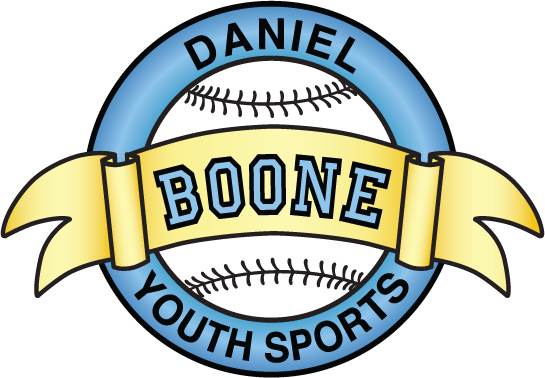 DBYS Meeting AgendaJanuary 12, 20147:00 pm @ The Villas________________________________________________________________________________Meeting call to order:  706p meeting called to orderAttendees:  Todd MacLaren, Simon Cymbalski, Rick Schellinger; Brian Kazmorik, Jay Hall, Traci Huddleson, Heather Brown, Ron & Nan Tindall, Eric Detwiler, Tom Curley, Mark Babeic, Bill Duffy, Brian Jarvis.Approval of the Agenda:  Eric D. (1st) Simon C. (2nd) Officers’ Reports: Secretary’s Report (Sharon Brennan)Reading of December minutes – all 2013 minutes are on website.  Deferred reading of minutes:  Eric D. (1st)  Ron T. (2nd)President’s Report (Randy Yenser)  -  Deferred to new businessVice President’s Report (Dan Brown) –  Deferred to new businessTreasurer’s Report (Greg Whelan) Checking account: $33,888.38Treasurer Cash Held: $565.00Total Funds Held: $34,453.38Additional comments:  Registration started in mid-month.  Last week saw an increase in registration/work out monies coming in.  Motion to approve:  Ron T. (1st) Eric D (2nd)Softball Director’s Report (Wayne Dotterweich) – 8 girls signed up for winter workouts.  Asking to spread the word.  Need coaching volunteers.Logistics Coordinator’s Report (Lori Pence) – Deferred to new business.  League Representative’s Report (Matt Gonder) – Shed for Hill road is progressing.  Rec Board did not vote yet.  Will vote this month.  Permit was submitted.  Approaching township on request to build dugouts on lower field at DBMS.Buddy Ball Report (Traci Huddleson) – Thanked the board for support of buddy ball program.  Asking for support as they add new 'division' for buddy ball - unified game.  Consists of both buddies and players.  Requesting help on Sundays with field prep and snack bar.  Games Sunday at 1pm at township fields.  Registration will open tomorrow and end last week of Feb.Old Business: Updates on Capital ImprovementsStorage Shed at Hill Road – Building permit submitted for approval (see above)Still reviewing DBMS field usage and the equipment we may need to maintain those fields.  Meeting with Berkshire was cancelled by them.  We did purchase portable pitching mounds (4).  Updates on Maintenance Initiatives – deferred.Baseball Tournament Coach Nominations – Last month the 8U position became open.  Matt Gonder was nominated- Matt G. withdrew his acceptance of the 8U tt coach but will continue to assist in winter workouts.  No nominations at this time. We will take nominations for this position.Softball Tournament Nominations – nominations for teams wanting to follow Babe Ruth trail like 12 U did last summer.  Will leave nominations open for now.  Need 8,10,12.14U coaches. Once we get registration numbers, we will determine what tt we can support.  Then we can find coaches.Sponsorship Committee – We have 3 individuals currently: Tom Curley, Mark Baeiac, Matt Gonder- still can use additional support.  Tom C. sent email to entire list with sponsorship form.  Waiting on responses.  Will also look to scout other places not on list for potential sponsorship.Spring Registration – is open until Jan. 31st.  We are doing Reading Phillies tickets as a fundraiser.  Each family is required to pay $27 for one booklet; addition booklets are available if families want more. Board did stated that we will not turn anyone away after  1/31, but once draft is complete it would be difficult.New Business: Winter workout report- as of 1-8 – 63 registered – Groups are 11&12 U combined, 10U, 9U, and a combined 8U baseball and softball.   The facility was very cold.  First session seemed to go better than last year.  Board will reach out to facility to discuss heat.We will be hosting tournaments.  We are planning on 8,9,10,11, &12U invitations all on the same weekend.  Are planning for weekend of 7/18.  (weekend after states)Spring Registration Report – on pace with expectations.Berkshire Baseball coach’s clinic- info was blasted- encouraging coaches at all level to participate in these clinics.  DBYS has paid entry fee and all coaches are encouraged to attend. Workshops every Wednesday for 8 weeks (started last week).   Need to tell Lori to place your name on a list.  Purchased 4 portable pitching mounds from Berkshire baseball for $500.  Will enable us to run multiple tournaments at the same time with the use of Middle School Fields.  Also, we will be meeting with Berkshire to attempt to purchase other equipment. Spring Rec. CoachesEncouraged to sign up online when registering players - please note that this must be indicated on the website.  Can have two official assistant coaches as a head coach.Mandatory background checks - online link on website.  Randy will see 'approved/denied' and are good to two years.Mandatory concussion training - added this year.  Links on website.   Print the certificate and board will keep it on file.  Also information for parents.Rule changes from August meeting have been placed on the website. (Thank you Brian Miller)Evaluation dates for spring rec. – Will get new gym at the high-school for these.  Drafts will be conducted possibly at BlackJax/Gear Jammers.  Practices starting week of 3/10.  4/12 Opening day.  Commissioners will set up practice schedules.Majors- Feb. 15thMinors- Feb. 22ndRookie- March 1stVolunteers neededCommissioners needed for T-ball, Rookie, Minors, Majors, Softball - take nominations for these positions.  Nominate Tom Curley for Rookie accepted.  Mike Pence for Minors - need his acceptance.  Todd Maclaren. for Majors - accepted.  Need Tball Need softballField coordinators needed for:    Hill Road: Jay Hall nominated - accepted.  Township: Bill Duffy nominated - accepted.Middle School:  OpenLake: OpenSnack bar Director and coordinators at each site. – Director:  Wanda Whalen nominated – Greg accepted on her behalfHill Road: Nan Tindall nominated - accepted.  Township:Middle SchoolLake:  Looking into hosting various District Tournaments - 9U/ 11U hosting at home.  Others are not locked in yet.  States: 8/10U Springford; 9/11U Audubon - July 11th for all.Info. Will be coming out for a Family DBYS bowling night. - planning bowling night at Jay Lanes. Meeting adjourned:  7:48p  Ron/tomGeneral membership meeting for February will be: February 16th – 7pm at the Villas